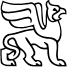 VALSTYBĖS ĮMONĖS TURTO BANKOGENERALINIS DIREKTORIUSĮSAKYMASDĖL VALSTYBĖS NEKILNOJAMOJO TURTO PERDAVIMO PATIKĖJIMO TEISE2022 m. birželio 28 d. Nr. P13-32VilniusVadovaudamasis Lietuvos Respublikos valstybės ir savivaldybių turto valdymo, naudojimo ir disponavimo juo įstatymo 10 straipsniu ir įgyvendindamas Valstybės turto perdavimo valdyti, naudoti ir disponuoti juo patikėjimo teise tvarkos aprašą, patvirtintą Lietuvos Respublikos Vyriausybės 2001 m. sausio 5 d. nutarimu Nr. 16 „Dėl valstybės turto perdavimo patikėjimo teise ir savivaldybių nuosavybėn“,p e r d u o d u Lietuvos kariuomenei valdyti, naudoti ir disponuoti juo patikėjimo teise jos nuostatuose numatytai veiklai vykdyti valstybei nuosavybės teise priklausantį ir šiuo metu Mobilizacijos ir pilietinio pasipriešinimo departamento prie Krašto apsaugos ministerijos patikėjimo teise valdomą nekilnojamąjį turtą – administracinį pastatą (unikalus numeris - 1094-0506-1010, perduodamų patalpų bendras plotas – 485,01 kv. m, inventorinis Nr. 1202200000001), esantį Vilniuje, Sapiegos g. 21.Perduodamo nekilnojamo turto likutinė vertė 2022 m. birželio 1 d. – 3 110,47 Eur (trys tūkstančiai šimtas dešimt eurų ir keturiasdešimt septyni centai).Generalinis direktorius				               Mindaugas SinkevičiusParengė:Audrius Navickas2022-06-28